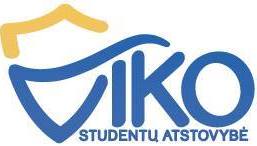 VILNIAUS KOLEGIJOSSTUDENTŲ ATSTOVYBĖS SUSIRINKIMOPROTOKOLAS2015-10-01   Nr. VilniusSusirinkimas įvyko 2015-10-01.Susirinkimo pirmininkė Renata Lapėnienė.Susirinkimo sekretorė Ana Diana Michailova.Dalyvauja 6 atstovai (sąrašas pridedamas priede).Darbotvarkė:Dėl laisvalaikio koordinatorės pareigų;Dėl akademinio nesąžiningumo;Dėl VIKO SA himno;Dėl VIKO SA gimtadienio;Dėl VIKO SA mokymų;Dėl kitų klausimų.SVARSTYTA. Laisvalaikio koordinatorės pareigos.Pranešėjas – pirmininkė Renata Lapėnienė.NUTARTA. Laisvalaikio koordinatorės pareigas eis Laura Tumaitė.SVARSTYTA. Akademinis nesąžiningumas.Pranešėjas – pirmininkė Renata Lapėnienė.NUTARTA. Susisiekti su Transparency International dėl taikomų metodų skatinti akademinį sąžiningumą. Atsisakyta taikyti stebėjimą sesijos metu. Dabar vykdomas akademinio sąžiningumo metodas: deklaracijos pasirašymas prieš sesiją. Deklaracija pasirašoma vieną kartą ir galioja visos sesijos metu. Paminėtas metodas suderintas su Vilniaus kolegijos direktoriumi.SVARSTYTA. VIKO SA himnas.Pranešėjas – pirmininkė Renata Lapėnienė.NUTARTA. Visi darbai derinami su specialiste Vita Sasnauskienė. SVARSTYTA VIKO SA gimtadienis.Pranešėjas – pirmininkė Renata Lapėnienė.NUTARTA. Vieta: Pamėnkalnio gatvė 7. Pradžios laikas: 20:00. Už bilietą į renginį nemoka naujos fakultetinės studentų atstovybės, buvę pirmininkai, kitų aukštųjų mokyklų svečiai (po tris žmonės), Vilniaus kolegijos administracija. SVARSTYTA. VIKO SA mokymai.Pranešėjas – pirmininkė Renata Lapėnienė.NUTARTA. Mokymai vyks ekonomikos fakultete, Naugarduko gatvė 5, 2015-10-24 – 2015-10-25 dienomis.Susirinkimo pirmininkė	Renata LapėnienėSusirinkimo sekretorė	Ana Diana Michailova